Poëziewandeling klas 6Ter gelegenheid van het afscheid van burgemeester G.J. te Loo in 1993 heeft men in Leeuwarden een poëzieroute aangelegd. De afgelopen jaren zijn er regelmatig weer nieuwe stenen bijgeplaatst. Zo ligt er sinds opening van het Fries Museum een Friestalig gedicht van Tsead Bruinja voor dit pand. In het kader van LF2018 heeft Ilja Leonard Pfeiffer een gedicht geschreven dat nu voor de ingang van de DBieb in de Blokhuispoort ligt. Als alles goed gaat, komt er in november ook een poëziesteen op het plein bij NHL Stenden te liggen. Maandag 21 september heeft het merendeel van 6 vwo een gedeelte van deze poëzieroute gelopen. Na de start bij het gedicht van Pfeiffer liep de klas via de gedichten van Ida Gerhard, Remco Campert, Pieter Boskma en Remco Ekkers naar de Vrouwenpoortsbrug waar een gedicht van Corrie Joosten werd voorgedragen en ook nog een gedichtje van Piet Paaltjens werd besproken. Met een ijsje en een zonnetje erbij was het een fijne wandeling. 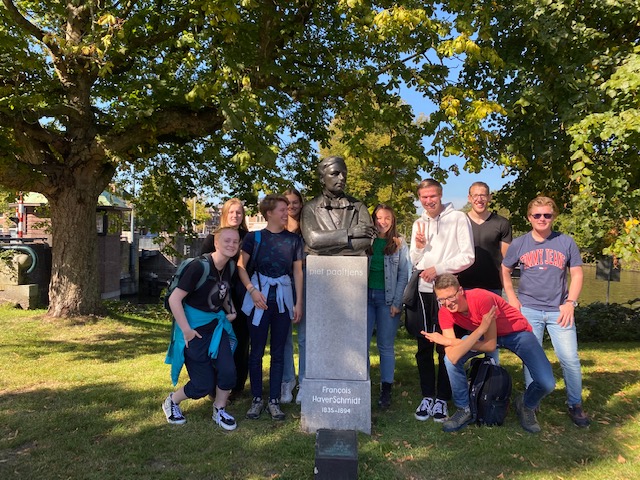 